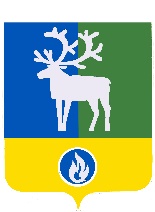 БЕЛОЯРСКИЙ РАЙОНХАНТЫ-МАНСИЙСКИЙ АВТОНОМНЫЙ ОКРУГ - ЮГРААДМИНИСТРАЦИЯ БЕЛОЯРСКОГО РАЙОНА ПОСТАНОВЛЕНИЕот 6 февраля 2020 года                                                                                                          № 103Об утверждении административного регламента предоставления муниципальной услуги «Направление уведомления о соответствии построенных или реконструированных объектов индивидуального жилищного строительства или садового дома требованиям законодательства Российской Федерации о градостроительной деятельности» (в ред. Постановлений от 03.06.2021 № 448; от 03.06.2021 № 493; от 28.06.2022 № 604)В соответствии с Федеральным законом от 27 июля 2010 года № 210-ФЗ «Об организации предоставления государственных и муниципальных услуг», постановлением администрации Белоярского района от 30 сентября 2010 года № 1381 «О Порядке разработки и утверждения административных регламентов предоставления муниципальных услуг» п о с т а н о в л я ю:Утвердить прилагаемый административный регламент предоставления муниципальной услуги «Направление уведомления о соответствии построенных или реконструированных объектов индивидуального жилищного строительства или садового дома требованиям законодательства Российской Федерации о градостроительной деятельности».(в ред. Постановлений от 28.06.2022 № 604)Опубликовать настоящее постановление в газете «Белоярские вести. Официальный выпуск».Настоящее постановление вступает в силу после его официального опубликования. Контроль за выполнением постановления возложить на первого заместителя главы Белоярского района Ойнеца А.В.Глава Белоярского района		          		                                               С.П. Маненков    ПРИЛОЖЕНИЕ к постановлению администрацииБелоярского районаот 6 февраля 2020 года № 103а д м и н и с т р а т и в н ы й   р е г л а м е н тпредоставления муниципальной услуги«Направление уведомления о соответствии построенных или реконструированных объектов индивидуального жилищного строительства или садового дома требованиям законодательства Российской Федерации о градостроительной деятельности»Общие положенияПредмет регулирования административного регламентаАдминистративный регламент предоставления муниципальной услуги по направлению уведомления о соответствии построенных или реконструированных объектов индивидуального жилищного строительства или садового дома требованиям законодательства Российской Федерации о градостроительной деятельности (далее  Административный регламент) определяет сроки и последовательность административных процедур и административных действий управления по архитектуре и градостроительству администрации Белоярского района (далее – УАиГ) по предоставлению муниципальной услуги, формы контроля за исполнением Административного регламента, порядок обжалования решений и действий (бездействия) органа, должностных лиц органа, предоставляющих муниципальную услугу.(в ред. Постановлений от 28.06.2022 № 604)Круг заявителейЗаявителями на получение муниципальной услуги являются застройщики (далее – заявитель).Заявитель вправе обратиться за получением услуги через представителя. Полномочия представителя, выступающего от имени заявителя, подтверждаются доверенностью, оформленной в соответствии с требованиями законодательства Российской Федерации (далее – представитель).(в ред. Постановлений от 28.06.2022 № 604)Требования к порядку информирования о правилах предоставления муниципальной услугиСпособы получения информации о месте нахождения, справочных телефонах, графике работы, адресах электронной почты УАиГ.Место нахождения УАиГ: 628161, Тюменская область, Ханты-Мансийский автономный округ – Югра, город Белоярский, улица Центральная, 9, 1 этажГрафик работы:Понедельник-пятница с 9-00 до 18-00 час;Перерыв с 13-00 до 14-00 час;Выходной – суббота, воскресенье. Часы приема:Среда – пятница с 14-00 до 17-00 час.Выходные и нерабочие праздничные дни устанавливаются в соответствии с Трудовым кодексом Российской Федерации.Контактные телефоны: 8(34670) 2-16-41, 4-14-64, 6-21-31, 6-21-54.Адрес официального сайта органов местного самоуправления Белоярского района www.admbel.ru.Электронная почта e-mail: SerebrennikovMF@admbel.ru.Способы получения информации о месте нахождения, справочных телефонах, графике работы автономного учреждения Ханты-Мансийского автономного округа – Югры «Многофункциональный центр предоставления государственных и муниципальных услуг Югры» (далее – МФЦ).Место нахождения: г. Белоярский, 1 микрорайон, дом 15/1, первый этаж.Контактные телефоны: 8 (34670) 22-500Телефон Центра телефонного обслуживания (консультирование по вопросам предоставления муниципальной услуги) 8-800-101-0001(звонок с городского телефона бесплатный).Адрес официального сайта: https://mfc.admhmao.ru/Электронная почта e-mail: mfc@admbel.ruГрафик работы:Понедельник – неприемный день;Вторник – пятница с 9-00 до 20-00 час (без перерыва);Суббота – с 9.00-16.00 час (без перерыва);Выходной – воскресенье.Информирование заявителей по вопросам предоставления муниципальной услуги, в том числе о ходе предоставления муниципальной услуги, осуществляется в следующих формах:устной (при личном общении заявителя или по телефону);письменной (при письменном обращении заявителя по почте, электронной почте, факсу);в форме информационных (мультимедийных) материалов в информационно-телекоммуникационной сети «Интернет»:на официальном сайте органов местного самоуправления Белоярского района www.admbel.ru (далее  официальный сайт);в федеральной государственной информационной системе «Единый портал государственных и муниципальных услуг (функций)» www.gosuslugi.ru (далее  Единый портал);в региональной информационной системе Ханты-Мансийского автономного округа  Югры «Портал государственных и муниципальных услуг (функций) Ханты-Мансийского автономного округа – Югры» 86.gosuslugi.ru (далее – региональный портал).На Едином и региональном порталах размещается следующая информация:1) исчерпывающий перечень документов, необходимых для предоставления муниципальной услуги, требования к оформлению указанных документов, а также перечень документов, которые заявитель вправе представить по собственной инициативе;2)    круг заявителей;3)    срок предоставления муниципальной услуги;4)  результаты предоставления муниципальной услуги, порядок представления документа, являющегося результатом предоставления муниципальной услуги;5) размер государственной пошлины, взимаемой за предоставление   муниципальной услуги;6) исчерпывающий перечень оснований для приостановления или отказа в предоставлении муниципальной услуги;7) о праве заявителя на досудебное (внесудебное) обжалование действий (бездействия) и решений, принятых (осуществляемых) в ходе предоставления муниципальной услуги;8) формы заявлений (уведомлений, сообщений), используемые при предоставлении муниципальной услуги.Информация на Едином и региональном порталах о порядке и сроках предоставления муниципальной услуги на основании сведений, содержащихся в федеральной государственной информационной системе «Федеральный реестр государственных и муниципальных услуг (функций)», предоставляется заявителю бесплатно.Доступ к информации о сроках и порядке предоставления услуги осуществляется без выполнения заявителем каких-либо требований, в том числе без использования программного обеспечения, установка которого на технические средства заявителя требует заключения лицензионного или иного соглашения с правообладателем программного обеспечения, предусматривающего взимание платы, регистрацию или авторизацию заявителя, или предоставление им персональных данныхИнформация о муниципальной услуге также размещается в форме информационных (текстовых) материалов на информационных стендах в местах предоставления муниципальной услуги.В случае устного обращения (лично или по телефону) заявителя (его представителя) специалист УАиГ осуществляет устное информирование (соответственно лично или по телефону) обратившегося за информацией заявителя. Устное информирование осуществляется не более 15 минут.Ответ на телефонный звонок начинается с информации о наименовании органа, в который обратился заявитель, фамилии, имени, отчестве (при наличии) и должности специалиста УАиГ, принявшего телефонный звонок.При невозможности специалиста УАиГ, принявшего звонок, самостоятельно ответить на поставленный вопрос, телефонный звонок должен быть переадресован (переведен) на другое должностное лицо или же обратившемуся лицу должен быть сообщен телефонный номер, по которому можно будет получить необходимую информацию. Если для подготовки ответа требуется продолжительное время, специалист УАиГ, осуществляющий устное информирование, может предложить заявителю направить в УАиГ письменное обращение о предоставлении ему письменного ответа либо назначить другое удобное для заявителя время для устного информирования.При консультировании в письменной форме, в том числе электронной, ответ на обращение заявителя направляется на указанный им адрес (по письменному запросу заявителей на почтовый адрес или адрес электронной почты, указанный в запросе) в срок, не превышающий 10 календарных дней с даты регистрации обращения в УАиГ.Для получения информации по вопросам предоставления муниципальной услуги, в том числе о ходе предоставления муниципальной услуги посредством Единого или регионального порталов, заявителям необходимо использовать адреса в информационно-телекоммуникационной сети «Интернет», указанные в пункте 1.3.4 Административного регламента.На стенде в местах предоставления муниципальной услуги и в информационно-телекоммуникационной сети «Интернет» размещается следующая информация:извлечения из законодательных и иных нормативных правовых актов Российской Федерации, в том числе муниципальных правовых актов, содержащих нормы, регулирующие деятельность по предоставлению муниципальной услуги;место нахождения, график работы, справочные телефоны, адреса электронной почты УАиГ, предоставляющего муниципальную услугу;сведения о способах получения информации о местах нахождения и графиках работы органов власти, обращение в которые необходимо для предоставления муниципальной услуги; процедура получения информации заявителями по вопросам предоставления муниципальной услуги, сведений о ходе предоставления муниципальной услуги;бланки заявлений о предоставлении муниципальной услуги и образцы их заполнения;исчерпывающий перечень документов, необходимых для предоставления муниципальной услуги;основания для отказа в предоставлении муниципальной услуги;блок-схема предоставления муниципальной услуги (согласно приложению 6 к административному регламенту);(в ред. Постановлений от 28.06.2022 № 604)текст Административного регламента с приложениями.В случае внесения изменений в порядок предоставления муниципальной услуги специалист УАиГ в срок, не превышающий 5 рабочих дней со дня вступления в силу таких изменений, обеспечивают размещение информации в информационно-телекоммуникационной сети «Интернет» и на информационных стендах, находящихся в месте предоставления муниципальной услуги.Сведения, указанные в пунктах 1.3.1 – 1.3.3 Административного регламента, размещаются на информационных стендах в местах предоставления муниципальной услуги и в информационно-телекоммуникационной сети «Интернет» на официальном сайте органов местного самоуправления, Едином и региональном портале.Стандарт предоставления муниципальной услугиНаименование муниципальной услугиНаименование муниципальной услуги - «Направление уведомления о соответствии построенных или реконструированных объектов индивидуального жилищного строительства или садового дома требованиям законодательства Российской Федерации о градостроительной деятельности».(в ред. Постановлений от 28.06.2022 № 604)Наименование органа администрации Белоярского района, предоставляющего муниципальную услугуПредоставление муниципальной услуги осуществляет управление по архитектуре и градостроительству администрации Белоярского района.В соответствии с требованиями пункта 3 части 1 статьи 7 Федерального закона от 27 июля 2010 года № 210-ФЗ «Об организации предоставления государственных и муниципальных услуг» (далее – Федеральный закон № 210-ФЗ) орган, предоставляющий муниципальную услугу, не вправе требовать от заявителя осуществления действий, в том числе согласований, необходимых для получения муниципальной услуги и связанных с обращением в иные государственные органы, организации, за исключением получения услуг и получения документов и информации, предоставляемых в результате предоставления таких услуг, включенных в перечень, утвержденный нормативным правовым актом Думы Белоярского района.(в ред. Постановлений от 28.06.2022 № 604)Результат предоставления муниципальной услуги2.3.1. Результатом предоставления услуги является:1) уведомление о соответствии построенных или реконструированных объекта индивидуального жилищного строительства или садового дома требованиям законодательства о градостроительной деятельности (далее –уведомление о соответствии);2) уведомление о несоответствии построенных или реконструированных объекта индивидуального жилищного строительства или садового дома требованиям законодательства о градостроительной деятельности (далее - уведомление о несоответствии);Формы уведомления о соответствии, уведомления о несоответствии утверждаются федеральным органом исполнительной власти, осуществляющим функции по выработке и реализации государственной политики и нормативно-правовому регулированию в сфере строительства, архитектуры, градостроительства.(в ред. Постановлений от 28.06.2022 № 604)2.3.2. Результат предоставления услуги, указанный в пункте 2.3.1 настоящего Административного регламента:1) направляется заявителю в форме электронного документа, подписанного усиленной квалифицированной электронной подписью уполномоченного должностного лица, в личный кабинет на Едином портале, региональном портале в случае, если такой способ указан в уведомлении об окончании строительства или реконструкции объекта индивидуального жилищного строительства или садового дома (далее – уведомление об окончании строительства);2) выдается заявителю на бумажном носителе при личном обращении в УАиГ, многофункциональный центр либо направляется заявителю посредством почтового отправления в соответствии с выбранным заявителем способом получения результата предоставления услуги.(в ред. Постановлений от 28.06.2022 № 604)2.3.3. Сведения о ходе рассмотрения уведомления об окончании строительства, направленного посредством Единого портала, регионального портала, доводятся до заявителя путем уведомления об изменении статуса уведомления в личном кабинете заявителя на Едином портале, региональном портале.(в ред. Постановлений от 28.06.2022 № 604)2.3.4. Сведения о ходе рассмотрения уведомления об окончании строительства, направленных способом, указанным в подпункте 2 пункта 2.6.1 настоящего Административного регламента, предоставляются заявителю на основании его устного (при личном обращении либо по телефону в УАиГ, многофункциональный центр) либо письменного запроса, составляемого в произвольной форме, без взимания платы. Письменный запрос может быть подан:1) на бумажном носителе посредством личного обращения в УАиГ, в том числе через многофункциональный центр либо посредством почтового отправления с объявленной ценностью при его пересылке, описью вложения и уведомлением о вручении;2) в электронной форме посредством электронной почты.На основании запроса сведения о ходе рассмотрения уведомления об окончании строительства доводятся до заявителя в устной форме (при личном обращении либо по телефону в УАиГ, многофункциональный центр) в день обращения заявителя либо в письменной форме, в том числе в электронном виде, если это предусмотрено указанным запросом, в течение двух рабочих дней со дня поступления соответствующего запроса.(в ред. Постановлений от 28.06.2022 № 604)2.3.5. Результат предоставления услуги (его копия или сведения, содержащиеся в нем):1) в течение пяти рабочих дней со дня его направления заявителю подлежит размещению УАиГ в государственных информационных системах обеспечения градостроительной деятельности;2) предусмотренный подпунктом 2 пункта 2.3.1 настоящего Административного регламента, подлежит направлению в сроки, установленные пунктом 2.4 настоящего Административного регламента для предоставления услуги:а) в федеральный орган исполнительной власти, уполномоченный на осуществление государственного кадастрового учета, государственной регистрации прав, ведение Единого государственного реестра недвижимости и предоставление сведений, содержащихся в Едином государственном реестре недвижимости;б) в орган исполнительной власти субъекта Российской Федерации, уполномоченный на осуществление государственного строительного надзора, в случае направления уведомления о несоответствии по основанию, предусмотренному подпунктом 1 пункта 2.8.2 настоящего Административного регламента;в) в федеральный орган исполнительной власти, уполномоченный на осуществление государственного земельного надзора, орган местного самоуправления, осуществляющий муниципальный земельный контроль, в случае направления уведомления о несоответствии по основаниям, предусмотренным подпунктами 2 и 3 пункта 2.8.2 настоящего Административного регламента.(в ред. Постановлений от 28.06.2022 № 604)Срок предоставления муниципальной услуги2.4.1. Муниципальная услуга предоставляется в срок не более 7 рабочих дней со дня поступления уведомления об окончании строительства.(в ред. Постановлений от 28.06.2022 № 604)2.4.2. В случае обращения заявителя за получением муниципальной услуги в МФЦ срок предоставления муниципальной услуги исчисляется со дня поступления уведомления об окончании строительства в УАиГ.2.4.3. В общий срок предоставления муниципальной услуги входит срок подготовки и выдачи (направления) документов, указанных в пункте 2.3 настоящего Административного регламента.2.4.4. Срок выдачи (направления) документов, являющихся результатом предоставления муниципальной услуги, составляет 1 рабочий день со дня их подписания должностным лицом уполномоченного органа либо лицом, его замещающим.Правовые основания для предоставления муниципальной услугиПеречень нормативных правовых актов, регулирующих предоставление муниципальной услуги, размещается в региональной портале.(в ред. Постановлений от 28.06.2022 № 604)Исчерпывающий перечень документов, необходимых для предоставления муниципальной услуги2.6.1. Заявитель или его представитель направляет в УАиГ уведомление об окончании строительства по форме, утвержденной федеральным органом исполнительной власти, осуществляющим функции по выработке и реализации государственной политики и нормативно-правовому регулированию в сфере строительства, архитектуры, градостроительства, а также прилагаемые к ним документы, указанные в подпунктах 1 – 6 пункта 2.6.2 настоящего Административного регламента, одним из следующих способов:1) в электронной форме посредством Единого или регионального порталов.В случае направления уведомления об окончании строительства и прилагаемых к ниму документов указанным способом заявитель или его представитель, прошедшие процедуры регистрации, идентификации и аутентификации с использованием федеральной государственной информационной системы «Единая система идентификации и аутентификации в инфраструктуре, обеспечивающей информационно-технологическое взаимодействие информационных систем, используемых для предоставления государственных и муниципальных услуг в электронной форме» (далее - ЕСИА) или иных государственных информационных систем, если такие государственные информационные системы в установленном Правительством Российской Федерации порядке обеспечивают взаимодействие с ЕСИА, при условии совпадения сведений о физическом лице в указанных информационных системах, заполняют форму указанного заявления с использованием интерактивной формы в электронном виде.Уведомление об окончании строительства направляется заявителем или его представителем вместе с прикрепленными электронными документами, указанными в подпунктах 1 - 6 пункта 2.6.2 настоящего Административного регламента. Уведомление об окончании строительства подписывается заявителем или его представителем, уполномоченным на подписание такого заявления, простой электронной подписью, либо усиленной квалифицированной электронной подписью, либо усиленной неквалифицированной электронной подписью, сертификат ключа проверки которой создан и используется в инфраструктуре, обеспечивающей информационно-технологическое взаимодействие информационных систем, используемых для предоставления государственных и муниципальных услуг в электронной форме, которая создается и проверяется с использованием средств электронной подписи и средств удостоверяющего центра, имеющих подтверждение соответствия требованиям, установленным федеральным органом исполнительной власти в области обеспечения безопасности в соответствии с частью 5 статьи 8 Федерального закона от 6 апреля 2011 года № 63-ФЗ «Об электронной подписи», а также при наличии у владельца сертификата ключа проверки ключа простой электронной подписи, выданного ему при личном приеме в соответствии с Правилами использования простой электронной подписи при обращении за получением государственных и муниципальных услуг, утвержденными постановлением Правительства Российской Федерации от 25 января 2013 года № 33 «Об использовании простой электронной подписи при оказании государственных и муниципальных услуг», в соответствии с Правилами определения видов электронной подписи, использование которых допускается при обращении за получением государственных и муниципальных услуг, утвержденными постановлением Правительства Российской Федерации от 25 июня 2012 года № 634 «О видах электронной подписи, использование которых допускается при обращении за получением государственных и муниципальных услуг» (далее – усиленная неквалифицированная электронная подпись).В целях предоставления услуги заявителю или его представителю обеспечивается в многофункциональном центре доступ к Единому порталу, региональному порталу в соответствии с постановлением Правительства Российской Федерации от 22 декабря 2012 года № 1376 «Об утверждении Правил организации деятельности многофункциональных центров предоставления государственных и муниципальных услуг».2) на бумажном носителе посредством личного обращения в УАиГ, в том числе через многофункциональный центр в соответствии с соглашением о взаимодействии между многофункциональным центром и органом местного самоуправления, заключенным в соответствии с постановлением Правительства Российской Федерации от 27 сентября 2011 года № 797 «О взаимодействии между многофункциональными центрами предоставления государственных и муниципальных услуг и федеральными органами исполнительной власти, органами государственных внебюджетных фондов, органами государственной власти субъектов Российской Федерации, органами местного самоуправления», либо посредством почтового отправления с уведомлением о вручении.(в ред. Постановлений от 28.06.2022 № 604)2.6.2. Исчерпывающий перечень документов, необходимых для предоставления услуги, подлежащих представлению заявителем самостоятельно:1) уведомление об окончании строительства. В случае представления уведомления об окончании строительства в электронной форме посредством Единого портала, регионального портала в соответствии с подпунктом 1 пункта 2.6.1 настоящего Административного регламента указанное уведомление заполняются путем внесения соответствующих сведений в интерактивную форму на Едином портале, региональном портале c представлением схематичного изображения построенного или реконструированного объекта капитального строительства на земельном участке;2) документ, удостоверяющий личность заявителя или представителя заявителя, в случае представления уведомления об окончании строительства посредством личного обращения в УАиГ, в том числе через многофункциональный центр. В случае представления документов в электронной форме посредством Единого портала, регионального портала в соответствии с подпунктом 1 пункта 2.6.1 настоящего Административного регламента представление указанного документа не требуется;3) документ, подтверждающий полномочия представителя заявителя действовать от имени заявителя (в случае обращения за получением услуги представителя заявителя). В случае представления документов в электронной форме посредством Единого портала, регионального портала в соответствии с подпунктом 1 пункта 2.6.1 настоящего Административного регламента указанный документ, выданный заявителем, являющимся юридическим лицом, удостоверяется усиленной квалифицированной электронной подписью или усиленной неквалифицированной электронной подписью правомочного должностного лица такого юридического лица, а документ, выданный заявителем, являющимся физическим лицом, - усиленной квалифицированной электронной подписью нотариуса;4) заверенный перевод на русский язык документов о государственной регистрации юридического лица в соответствии с законодательством иностранного государства в случае, если застройщиком является иностранное юридическое лицо;5) технический план объекта индивидуального жилищного строительства или садового дома;6) заключенное между правообладателями земельного участка соглашение об определении их долей в праве общей долевой собственности на построенные или реконструированные объект индивидуального жилищного строительства или садовый дом в случае, если земельный участок, на котором построен или реконструирован объект индивидуального жилищного строительства или садовый дом, принадлежит двум и более гражданам на праве общей долевой собственности или на праве аренды со множественностью лиц на стороне арендатора.(в ред. Постановлений от 28.06.2022 № 604)2.6.3. Исчерпывающий перечень необходимых для предоставления услуги документов (их копий или сведений, содержащиеся в них), которые находятся в распоряжении УАиГ или запрашиваются УАиГ в порядке межведомственного информационного взаимодействия (в том числе с использованием единой системы межведомственного электронного взаимодействия и подключаемых к ней региональных систем межведомственного электронного взаимодействия) в государственных органах, органах местного самоуправления и подведомственных государственным органам или органам местного самоуправления организациях, в распоряжении которых находятся указанные документы, и которые заявитель вправе представить по собственной инициативе:1) сведения из Единого государственного реестра недвижимости об основных характеристиках и зарегистрированных правах на земельный участок;2) сведения из Единого государственного реестра юридических лиц (при обращении застройщика, являющегося юридическим лицом) или из Единого государственного реестра индивидуальных предпринимателей (при обращении застройщика, являющегося индивидуальным предпринимателем).(в ред. Постановлений от 28.06.2022 № 604)2.6.4. Порядок исправления допущенных опечаток и ошибок в уведомлении о соответствии, уведомлении о несоответствии.Заявитель вправе обратиться в УАиГ с заявлением об исправлении допущенных опечаток и ошибок в уведомлении о соответствии, уведомлении о несоответствии (далее - заявление об исправлении допущенных опечаток и ошибок) по форме согласно приложению № 2 к настоящему Административному регламенту в порядке, установленном пунктами 2.6.1, 2.13, 2.16.1 – 2.16.2 настоящего Административного регламента.В случае подтверждения наличия допущенных опечаток, ошибок в уведомлении о соответствии, уведомлении о несоответствии УАиГ вносит исправления в ранее выданное уведомление о соответствии, уведомление о несоответствии. Дата и номер выданного уведомления о соответствии, уведомления о несоответствии не изменяются, а в соответствующей графе формы уведомления о соответствии, уведомления о несоответствии указывается основание для внесения исправлений (реквизиты заявления об исправлении допущенных опечаток и ошибок и ссылка на соответствующую норму Градостроительного кодекса Российской Федерации) и дата внесения исправлений.Уведомление о соответствии, уведомление о несоответствии с внесенными исправлениями допущенных опечаток и ошибок либо решение об отказе во внесении исправлений в уведомление о соответствии, уведомление о несоответствии по форме согласно приложению № 3 к настоящему Административному регламенту направляется заявителю в порядке, установленном пунктом 2.3.2 настоящего Административного регламента, способом, указанным в заявлении об исправлении допущенных опечаток и ошибок, в течение пяти рабочих дней с даты поступления заявления об исправлении допущенных опечаток и ошибок.(в ред. Постановлений от 28.06.2022 № 604)2.6.5. Исчерпывающий перечень оснований для отказа в исправлении допущенных опечаток и ошибок в уведомлении о соответствии, уведомлении о несоответствии:1) несоответствие заявителя кругу лиц, указанных в пункте 1.2 настоящего Административного регламента;2) отсутствие факта допущения опечаток и ошибок в уведомлении о соответствии, уведомлении о несоответствии.(в ред. Постановлений от 28.06.2022 № 604)2.6.6. Порядок выдачи дубликата уведомления о соответствии, уведомления о несоответствии.Заявитель вправе обратиться в УАиГ с заявлением о выдаче дубликата уведомления о соответствии, уведомления о несоответствии (далее - заявление о выдаче дубликата) по форме согласно приложению № 4 к настоящему Административному регламенту в порядке, установленном пунктами 2.6.1, 2.13, 2.16.1 – 2.16.2 настоящего Административного регламента.В случае отсутствия оснований для отказа в выдаче дубликата уведомления о соответствии, уведомления о несоответствии, установленных пунктом 2.6.8 настоящего Административного регламента, УАиГ выдает дубликат уведомления о соответствии, уведомления о несоответствии с присвоением того же регистрационного номера, который был указан в ранее выданном уведомлении о соответствии, уведомлении о несоответствии. В случае, если ранее заявителю было выдано уведомления о соответствии, уведомления о несоответствии в форме электронного документа, подписанного усиленной квалифицированной электронной подписью уполномоченного должностного лица, то в качестве дубликата уведомления о соответствии, уведомления о несоответствии заявителю повторно представляется указанный документ.Дубликат уведомления о соответствии, уведомления о несоответствии либо решение об отказе в выдаче дубликата уведомления о соответствии, уведомления о несоответствии по форме согласно приложению № 5 к настоящему Административному регламенту направляется заявителю в порядке, установленном пунктом 2.3.2 настоящего Административного регламента, способом, указанным заявителем в заявлении о выдаче дубликата, в течение пяти рабочих дней с даты поступления заявления о выдаче дубликата.(в ред. Постановлений от 28.06.2022 № 604)2.6.7. Исчерпывающий перечень оснований для отказа в выдаче дубликата уведомления о соответствии, уведомления о несоответствии:1) несоответствие заявителя кругу лиц, указанных в пункте 1.2 настоящего Административного регламента.(в ред. Постановлений от 28.06.2022 № 604)2.6.8. При предоставлении услуги запрещается требовать от заявителя:1) представления документов и информации или осуществления действий, представление или осуществление которых не предусмотрено нормативными правовыми актами, регулирующими отношения, возникающие в связи с предоставлением услуги;2) представления документов и информации, которые в соответствии с нормативными правовыми актами Российской Федерации, субъектов Российской Федерации и муниципальными правовыми актами находятся в распоряжении органов, предоставляющих муниципальную услугу, государственных органов, органов местного самоуправления и (или) подведомственных государственным органам и органам местного самоуправления организаций, участвующих в предоставлении муниципальных услуг, за исключением документов, указанных в части 6 статьи 7 Федерального закона № 210-ФЗ. Заявитель вправе представить указанные документы и информацию в УАиГ по собственной инициативе;3) осуществления действий, в том числе согласований, необходимых для получения муниципальной услуги и связанных с обращением в иные государственные органы, органы местного самоуправления, организации, за исключением получения услуг и получения документов и информации, предоставляемых в результате предоставления таких услуг, включенных в перечни, указанные в части 1 статьи 9 Федерального закона № 210-ФЗ;4) представления документов и информации, отсутствие и (или) недостоверность которых не указывались при первоначальном отказе в приеме документов, необходимых для предоставления услуги, либо в предоставлении услуги, за исключением следующих случаев:- изменение требований нормативных правовых актов, касающихся предоставления муниципальной услуги, после первоначальной подачи заявления о предоставлении муниципальной услуги;- наличие ошибок в заявлении о предоставлении муниципальной услуги и документах, поданных заявителем после первоначального отказа в приеме документов, необходимых для предоставления муниципальной услуги, либо в предоставлении муниципальной услуги и не включенных в представленный ранее комплект документов;- истечение срока действия документов или изменение информации после первоначального отказа в приеме документов, необходимых для предоставления муниципальной услуги, либо в предоставлении муниципальной услуги;- выявление документально подтвержденного факта (признаков) ошибочного или противоправного действия (бездействия) должностного лица органа, предоставляющего муниципальную услугу, муниципального служащего, работника многофункционального центра, работника организации, предусмотренной частью 1.1 статьи 16 Федерального закона № 210-ФЗ, при первоначальном отказе в приеме документов, необходимых для предоставления муниципальной услуги, либо в предоставлении муниципальной услуги, о чем в письменном виде за подписью руководителя органа, предоставляющего муниципальную услугу, руководителя многофункционального центра при первоначальном отказе в приеме документов, необходимых для предоставления муниципальной услуги, либо руководителя организации, предусмотренной частью 1.1 статьи 16 Федерального закона № 210-ФЗ, уведомляется заявитель, а также приносятся извинения за доставленные неудобства;5) предоставления на бумажном носителе документов и информации, электронные образы которых ранее были заверены в соответствии с пунктом 7.2 части 1 статьи 16 Федерального закона № 210-ФЗ, за исключением случаев, если нанесение отметок на такие документы либо их изъятие является необходимым условием предоставления государственной или муниципальной услуги, и иных случаев, установленных федеральными законами.Исчерпывающий перечень оснований для отказа в приеме документов, необходимых для предоставления муниципальной услуги(в ред. Постановлений от 28.06.2022 № 604)2.7.1. Исчерпывающий перечень оснований для отказа в приеме документов, указанных в пункте 2.6.2 настоящего Административного регламента, в том числе представленных в электронной форме:1) уведомление об окончании строительства представлено в органы местного самоуправления, в полномочия которых не входит предоставление услуги;2) представленные документы утратили силу на день обращения за получением услуги (документ, удостоверяющий личность; документ, удостоверяющий полномочия представителя заявителя, в случае обращения за получением услуги указанным лицом);3) представленные документы содержат подчистки и исправления текста;4) представленные в электронной форме документы содержат повреждения, наличие которых не позволяет в полном объеме получить информацию и сведения, содержащиеся в документах;5) уведомление об окончании строительства и документы, указанные в подпунктах 2 – 6 пункта 2.6.2 настоящего Административного регламента, представлены в электронной форме с нарушением требований, установленных пунктами 2.16.1 – 2.16.3 настоящего Административного регламента;6) выявлено несоблюдение установленных статьей 11 Федерального закона от 6 апреля 2011 года № 63-ФЗ «Об электронной подписи» условий признания квалифицированной электронной подписи действительной в документах, представленных в электронной форме.(в ред. Постановлений от 28.06.2022 № 604)2.7.2. Решение об отказе в приеме документов, указанных в пункте 2.6.2 настоящего Административного регламента, оформляется по форме согласно приложению № 1 к настоящему Административному регламенту.(в ред. Постановлений от 28.06.2022 № 604)2.7.3. Решение об отказе в приеме документов, указанных в пункте 2.6.2 настоящего Административного регламента, направляется заявителю способом, определенным заявителем в уведомлении об окончании строительства, не позднее рабочего дня, следующего за днем получения такого заявления, либо выдается в день личного обращения за получением указанного решения в многофункциональный центр или УАиГ.(в ред. Постановлений от 28.06.2022 № 604)2.7.4. Отказ в приеме документов, указанных в пункте 2.6.2 настоящего Административного регламента, не препятствует повторному обращению заявителя в УАиГ за получением услуги.(в ред. Постановлений от 28.06.2022 № 604)2.7.5. В случае отсутствия в уведомлении об окончании строительства сведений, предусмотренных абзацем первым части 16 статьи 55 Градостроительного кодекса Российской Федерации, или отсутствия документов, предусмотренных подпунктами 3 – 6 пункта 2.6.2 настоящего Административного регламента, а также в случае, если уведомление об окончании строительства поступило после истечения десяти лет со дня поступления уведомления о планируемом строительстве, в соответствии с которым осуществлялись строительство или реконструкция объекта индивидуального жилищного строительства или садового дома, либо уведомление о планируемом строительстве таких объекта индивидуального жилищного строительства или садового дома ранее не направлялось (в том числе было возвращено застройщику в соответствии с частью 6 статьи 51.1 Градостроительного кодекса Российской Федерации), УАиГ в течение трех рабочих дней со дня поступления уведомления об окончании строительства возвращает заявителю такое уведомление и прилагаемые к нему документы без рассмотрения с указанием причин возврата. В этом случае уведомление об окончании строительства считается ненаправленными.(в ред. Постановлений от 28.06.2022 № 604)Исчерпывающий перечень оснований для приостановления и (или) отказа в предоставлении муниципальной услуги:2.8.1. Основания для приостановления и (или) отказа в предоставлении муниципальной услуги законодательством Российской Федерации, законодательством ХМАО - Югры, нормативно-правовыми актами Белоярского района не предусмотрены.2.8.2. Исчерпывающий перечень оснований для направления заявителю уведомления о несоответствии:параметры построенных или реконструированных объекта индивидуального жилищного строительства или садового дома не соответствуют указанным в пункте 1 части 19 статьи 55 Градостроительного кодекса Российской Федерации предельным параметрам разрешенного строительства, реконструкции объектов капитального строительства, установленным правилами землепользования и застройки, документацией по планировке территории, или обязательным требованиям к параметрам объектов капитального строительства, установленным Градостроительным кодексом Российской Федерации, другими федеральными законами;вид разрешенного использования построенного или реконструированного объекта капитального строительства не соответствует виду разрешенного использования объекта индивидуального жилищного строительства или садового дома, указанному в уведомлении о планируемом строительстве;размещение объекта индивидуального жилищного строительства или садового дома не допускается в соответствии с ограничениями, установленными в соответствии с земельным и иным законодательством Российской Федерации на дату поступления уведомления об окончании строительства, за исключением случаев, если указанные ограничения предусмотрены решением об установлении или изменении зоны с особыми условиями использования территории, принятым в отношении планируемого к строительству, реконструкции объекта капитального строительства, и такой объект капитального строительства не введен в эксплуатацию.(в ред. Постановлений от 28.06.2022 № 604)Перечень услуг, которые являются необходимыми и обязательными для предоставления муниципальной услуги, в том числе сведения о документе (документах), выдаваемом (выдаваемых) организациями, участвующими в предоставлении муниципальной услугиУслугой, необходимой и обязательной для предоставления муниципальной услуги является: – подготовка технического плана объекта индивидуального жилого дома или садового дома, подготовленный в соответствии с требованиями Федерального закона от 13.07.2015 года № 218 – ФЗ «О государственном регистрации недвижимости», осуществляется кадастровым инженером.Порядок, размер и основания взимания государственной пошлины или иной платы, взимаемой за предоставление муниципальной услугиВзимание государственной пошлины или иной платы за предоставление муниципальной услуги законодательством не предусмотрено.Порядок, размер и основания взимания платы за предоставление услуг, которые являются необходимыми и обязательными для предоставления муниципальной услуги, включая информацию о методиках расчета размера такой платыЗа подготовку технического плана объекта индивидуального жилого дома или садового дома взимается плата, рассчитанная по справочнику базовых цен на кадастровые работы.Максимальный срок ожидания в очереди при подаче запроса о предоставлении муниципальной услуги и при получении результата предоставления муниципальной услугиМаксимальный срок ожидания в очереди при подаче уведомления о планируемом строительстве и при получении результата предоставления муниципальной услуги не должен превышать 15 минут.Срок и порядок регистрации запроса заявителя о предоставлении муниципальной услуги, отражаемый по каждому из имеющихся способов подачи запроса о предоставлении муниципальной услуги(в ред. Постановлений от 28.06.2022 № 604)Регистрация уведомления об окончании строительства, представленных заявителем указанными в пункте 2.6.1 настоящего Административного регламента способами в УАиГ осуществляется не позднее одного рабочего дня, следующего за днем его поступления.В случае представления уведомления об окончании строительства в электронной форме посредством Единого портала, регионального портала вне рабочего времени либо в выходной, нерабочий праздничный день днем поступления уведомления об окончании строительства считается первый рабочий день, следующий за днем представления заявителем указанного уведомления.Уведомление об окончании строительства считается поступившим в УАиГ со дня его регистрации.(в ред. Постановлений от 28.06.2022 № 604)Требования к помещениям, в которых предоставляется муниципальная услуга, к залу ожидания, местам для заполнения запросов о предоставлении муниципальной услуги, информационным стендам с образцами их заполнения и перечнем документов, необходимых для предоставления муниципальной услуги, в том числе к обеспечению доступности для инвалидов указанных объектов в соответствии с законодательством Российской Федерации о социальной защите инвалидов.Здание, в котором предоставляется муниципальная услуга, должно быть расположено с учетом пешеходной доступности для заявителей от остановок общественного транспорта, оборудовано отдельным входом для свободного доступа заявителей.Вход и выход из здания, в котором предоставляется муниципальная услуга оборудуется:информационной табличкой (вывеской), содержащей информацию о наименовании, местонахождении, режиме работы, а также о телефонных номерах справочной службы;пандусами, расширенными проходами, тактильными полосами по путям движения, позволяющими обеспечить беспрепятственный доступ инвалидов;соответствующими указателями с автономным источником бесперебойного питания;контрастной маркировкой крайних ступеней по путям движения, поручнями с двух сторон.Все помещения, в которых предоставляется муниципальная услуга, должны соответствовать санитарно-эпидемиологическим требованиям, правилам пожарной безопасности, нормам охраны труда.Каждое рабочее место муниципального служащего, предоставляющего муниципальную услугу, оборудуется персональным компьютером с возможностью доступа к необходимым информационным базам данных и печатающим устройствам, позволяющим своевременно и в полном объеме получать справочную информацию по вопросам предоставления услуги и организовать предоставление муниципальной услуги в полном объеме.Места ожидания должны соответствовать комфортным условиям для заявителей.Места ожидания оборудуются столами, стульями или скамьями (банкетками), информационными стендами, информационными терминалами, обеспечиваются писчей бумагой и канцелярскими принадлежностями в количестве, достаточном для оформления документов заявителями.Информационные стенды, информационные терминалы размещаются на видном, доступном месте в любом из форматов: настенных стендах, напольных или настольных стойках, призваны обеспечить заявителей исчерпывающей информацией. Стенды должны быть оформлены в едином стиле, надписи сделаны черным шрифтом на белом фоне.Оформление визуальной, текстовой и мультимедийной информации о муниципальной услуге должно соответствовать оптимальному зрительному и слуховому восприятию этой информации заявителями.На информационных стендах, информационном терминале и в информационно-телекоммуникационной сети «Интернет» размещается информация, указанная в подпункте 1.3.8 пункта 1.3 настоящего Административного регламента.В случае невозможности получения заявителем, являющимся инвалидом, муниципальной услуги в помещении для предоставления муниципальной услуги, муниципальная услуга может быть оказана по месту жительства заявителя или в дистанционном режиме.Показатели доступности и качества муниципальной услугиПоказателями доступности муниципальной услуги являются:возможность получения информации о ходе предоставления муниципальной услуги, в том числе с использованием информационно-телекоммуникационных технологий и иных показателей качества доступности предоставления муниципальной услуги;доступность для заявителей рекомендуемых форм заявлений и иных документов, необходимых для получения муниципальной услуги, размещенных на Едином и региональном порталах, в том числе с возможностью их копирования и заполнения в электронном виде;возможность направления заявителем документов в электронной форме посредством Единого и регионального порталов;возможность подачи заявителем заявления о предоставлении муниципальной услуги посредством МФЦ.Показателями качества муниципальной услуги являются:минимальное количество взаимодействий заявителя с должностными лицами УАиГ при предоставлении муниципальной услуги и их продолжительность;соблюдение должностными лицами, предоставляющими муниципальную услугу, сроков предоставления муниципальной услуги;соблюдение времени ожидания в очереди при подаче заявления о предоставлении муниципальной услуги и при получении результата предоставлении муниципальной услуги;отсутствие обоснованных жалоб заявителей на качество предоставления муниципальной услуги, действия (бездействие) должностных лиц и решений, принимаемых (осуществляемых) ими в ходе предоставления муниципальной услуги.Иные требования, в том числе учитывающие особенности предоставления   муниципальной услуги в многофункциональных центрах предоставления государственных и муниципальных услуг и особенности предоставления муниципальной услуги в электронной форме(в ред. Постановлений от 28.06.2022 № 604)2.16.1. Документы, прилагаемые заявителем к уведомлению об окончании строительства, представляемые в электронной форме, направляются в следующих форматах:xml - для документов, в отношении которых утверждены формы и требования по формированию электронных документов в виде файлов в формате xml;»;doc, docx, odt - для документов с текстовым содержанием, не включающим формулы;pdf, jpg, jpeg, png, bmp, tiff - для документов с текстовым содержанием, в том числе включающих формулы и (или) графические изображения, а также документов с графическим содержанием;zip, rar – для сжатых документов в один файл;sig – для открепленной усиленной квалифицированной электронной подписи.(в ред. Постановлений от 28.06.2022 № 604)2.16.2. В случае если оригиналы документов, прилагаемых к уведомлению об окончании строительства, выданы и подписаны уполномоченным органом на бумажном носителе, допускается формирование таких документов, представляемых в электронной форме, путем сканирования непосредственно с оригинала документа (использование копий не допускается), которое осуществляется с сохранением ориентации оригинала документа в разрешении 300 - 500 dpi (масштаб 1:1) и всех аутентичных признаков подлинности (графической подписи лица, печати, углового штампа бланка), с использованием следующих режимов:1) «черно-белый» (при отсутствии в документе графических изображений и (или) цветного текста);2) «оттенки серого» (при наличии в документе графических изображений, отличных от цветного графического изображения);3) «цветной» или «режим полной цветопередачи» (при наличии в документе цветных графических изображений либо цветного текста).Количество файлов должно соответствовать количеству документов, каждый из которых содержит текстовую и (или) графическую информацию.2.16.3.  Документы, прилагаемые заявителем к уведомлению об окончании строительства, представляемые в электронной форме, должны обеспечивать возможность идентифицировать документ и количество листов в документе.(в ред. Постановлений от 28.06.2022 № 604)Состав, последовательность и сроки выполнения административных процедур, требования к порядку их выполнения, в том числе особенности выполнения административных процедур в электронной форме, а также особенности выполнения административных процедур в МФЦ Исчерпывающий перечень административных процедурПредоставление муниципальной услуги включает в себя следующие административные процедуры:прием и регистрация уведомления об окончании строительства с приложением необходимых документов;формирования и направления межведомственных запросов в органы (организации), участвующие в предоставлении муниципальных услуг;(в ред. Постановлений от 28.06.2022 № 604)рассмотрение представленных документов, принятие решения о возврате уведомления об окончании строительства, выдаче уведомления о соответствии (несоответствии);выдача (направление) заявителю уведомления о соответствии (несоответствии).Административные процедуры в электронной форме осуществляются с учетом положений пункта 2.16 настоящего Административного регламента.Прием и регистрация уведомления об окончании строительства с приложением необходимых документовОснование для начала административной процедуры является поступление в УАиГ уведомления об окончании строительства с приложением необходимых документов, в том числе из МФЦ, а также посредством Единого или регионального порталов.Содержание административных действий, входящих в состав административной процедуры: прием и регистрация уведомления об окончании строительства с приложением необходимых документов (продолжительность и (или) максимальный срок их выполнения – не позднее одного рабочего дня, следующего за днем поступления уведомления об окончании строительства).(в ред. Постановлений от 28.06.2022 № 604)Абзац 4 - Утратил силу – Постановление от 27.06.2022 № 604.Абзац 5 - Утратил силу – Постановление от 27.06.2022 № 604.Должностное лицо ответственное за выполнение административной процедуры -  специалист УАиГ. За прием и регистрацию уведомления об окончании строительства с приложением необходимых документов в МФЦ – специалист МФЦ.Критерий принятия решения: наличие уведомления об окончании строительства с приложением необходимых документов.Результат административной процедуры: зарегистрированное уведомление об окончании строительства с приложением необходимых документов.Уведомление об окончании строительства с приложением необходимых документов регистрируется специалистом УАиГ в журнале регистрации исходящей документации.Зарегистрированное уведомление об окончании строительства с приложением необходимых документов передается в день исполнения административной процедуры по приему и регистрации уведомления об окончании строительства с приложением необходимых документов специалистом УАиГ начальнику УАиГ для назначения ответственных за административные процедуры по формированию и направлению межведомственных запросов в органы (организации), участвующие в предоставлении государственных и муниципальных услуг; рассмотрению представленных документов, принятию решения о возврате уведомления об окончании строительства, выдаче уведомления о соответствии (несоответствии), являющихся результатом предоставления муниципальной услуги, из числа специалистов УАиГ (далее – специалисты, ответственные за исполнение административных процедур). Назначение ответственных специалистов производится в день исполнения административной процедуры по приему и регистрации уведомления об окончании строительства с приложением необходимых документов.3.2.1. Формирования и направления межведомственных запросов в органы (организации), участвующие в предоставлении муниципальных услугОснованием для начала административной процедуры является непредставление заявителем документов (сведений), которые он вправе предоставить по собственной инициативе, отсутствие оснований, предусмотренных пунктом 2.7.1 настоящего Административного регламента.Сведения о должностном лице, ответственном за выполнение административного действия, входящего в состав административной процедуры: специалист УАиГ, ответственный за осуществление межведомственного информационного взаимодействия.Содержание административного действия, входящего в состав административной процедуры, продолжительность и (или) максимальный срок его выполнения: формирование и направление ответственным специалистом межведомственных запросов – в день регистрации уведомления об окончании строительства.Критерий принятия решения: отсутствие документов (сведений), которые заявитель вправе представить по собственной инициативе, отсутствие оснований, предусмотренных пунктом 2.7.1 настоящего Административного регламента.Результат административной процедуры: получение ответа на межведомственный запрос в срок не позднее 3 рабочих дней с момента получения соответствующего межведомственного запроса.Способ фиксации результата административной процедуры: специалист, ответственный за выполнение административной процедуры, регистрирует ответы на запросы в журнале регистрации уведомлений.(в ред. Постановлений от 28.06.2022 № 604)Рассмотрение представленных документов, принятие решения о возврате уведомления об окончании строительства или о выдаче уведомления о соответствии (несоответствии) Основанием для начала административной процедуры является поступление специалисту, ответственному за предоставление муниципальной услуги, зарегистрированных документов, необходимых для предоставления муниципальной услуги.Сведения о должностном лице, ответственном за выполнение административного действия, входящего в состав административной процедуры: специалист УАиГ, ответственный за предоставление муниципальной услуги.Абзац 4 - Утратил силу – Постановление от 27.06.2022 № 604.Административные действия, входящие в состав административной процедуры, осуществляемые в течение семи рабочих дней со дня поступления уведомления об окончании строительства при отсутствии оснований, предусмотренных пунктом 2.6.10 настоящего Административного регламента: 1)  проведение проверки соответствия указанных в уведомлении об окончании строительства параметров построенных или реконструированных объекта индивидуального жилищного строительства или садового дома действующим на дату поступления уведомления о планируемом строительстве предельным параметрам разрешенного строительства, реконструкции объектов капитального строительства, установленным правилами землепользования и застройки, документацией по планировке территории, и обязательным требованиям к параметрам объектов капитального строительства, установленным настоящим Кодексом, другими федеральными законами (в том числе в случае, если указанные предельные параметры или обязательные требования к параметрам объектов капитального строительства изменены после дня поступления в орган представляющий муниципальную услугу уведомления о планируемом строительстве и уведомление об окончании строительства подтверждает соответствие параметров построенных или реконструированных объекта индивидуального жилищного строительства или садового дома предельным параметрам и обязательным требованиям к параметрам объектов капитального строительства, действующим на дату поступления уведомления о планируемом строительстве). В случае, если уведомление об окончании строительства подтверждает соответствие параметров построенных или реконструированных объекта индивидуального жилищного строительства или садового дома предельным параметрам и обязательным требованиям к параметрам объектов капитального строительства, действующим на дату поступления уведомления об окончании строительства, осуществляется проверка соответствия параметров построенных или реконструированных объекта индивидуального жилищного строительства или садового дома указанным предельным параметрам и обязательным требованиям к параметрам объектов капитального строительства, действующим на дату поступления уведомления об окончании строительства;2) проверка соответствия вида разрешенного использования объекта индивидуального жилищного строительства или садового дома виду разрешенного использования, указанному в уведомлении о планируемом строительстве;3) проверка допустимости размещения объекта индивидуального жилищного строительства или садового дома в соответствии с ограничениями, установленными в соответствии с земельным и иным законодательством Российской Федерации на дату поступления уведомления об окончании строительства, за исключением случаев, если указанные ограничения предусмотрены решением об установлении или изменении зоны с особыми условиями использования территории, принятым в отношении планируемого к строительству, реконструкции объекта капитального строительства и такой объект капитального строительства не введен в эксплуатацию;4) подготовка и подписание уведомления о соответствии или уведомления о несоответствии с указанием всех оснований для направления такого уведомления с учетом положений пункта 2.6.10 настоящего Административного регламента. Критерием принятия решения является наличие (отсутствие) основания, предусмотренного абзацем четвертым пункта 3.3 настоящего Административного регламента. Результат административной процедуры: при наличии основания, предусмотренного абзацем четвертым пункта 3.3 настоящего Административного регламента, возврат заявителю уведомления об окончании строительства и прилагаемых к нему документов без рассмотрения; при отсутствии основания, предусмотренного абзацем четвертым пункта 3.3 настоящего Административного регламента, подписанное уполномоченным должностным лицом уведомление о соответствии (несоответствии).Максимальный срок выполнения административной процедуры 7 рабочих дней со дня поступления уведомления об окончании строительства и прилагаемых к нему документов.Результат предоставления муниципальной услуги регистрируется в журнале регистрации уведомлений об окончании строительства.Специалист, ответственный за исполнение административной процедуры передает результат административной процедуры специалисту, ответственному за выдачу (направление) заявителю документов, являющихся результатом предоставления муниципальной услуги в день исполнения административной процедуры по утверждению решения.Выдача (направление) заявителю уведомления о соответствии (несоответствии)Основание начала административной процедуры: получение специалистом, ответственным за выдачу (направление) заявителю документов, являющихся результатом предоставления муниципальной услуги. Содержание административных действий, входящих в состав административной процедуры:регистрация и выдача (направление) заявителю результата предоставления муниципальной услуги при личном приеме, посредством Единого или регионального портала в форме электронного документа: максимальный срок выполнения административного действия – не позднее 1 рабочего дня со дня получения результата предоставления муниципальной услуги;регистрация и выдача (направление) заявителю результата предоставления муниципальной услуги почтой: максимальный срок выполнения административного действия – не позднее 1 рабочего дня со дня получения результата предоставления муниципальной услуги.Сведения о должностном лице, ответственном за выполнение административной процедуры:за выдачу заявителю уведомления о соответствии (несоответствии) лично - специалист УАиГ, ответственный за предоставление муниципальной услуги;за направление заявителю уведомления о соответствии (несоответствии) почтой, посредством Единого или регионального порталов, на адрес электронной почты - специалист УАиГ, ответственный за предоставление муниципальной услуги;за выдачу документов, являющихся результатом предоставления муниципальной услуги, в МФЦ - специалист МФЦ.Способ фиксации:- в случае выдачи документов, являющихся результатом предоставления муниципальной услуги, лично заявителю, подпись заявителя в уведомлении с отметкой о получении результата предоставления муниципальной услуги;- в случае направления заявителю документов, являющихся результатом предоставления муниципальной услуги, почтой, получение заявителем документов подтверждается уведомлением о вручении;- в случае направления документов, являющихся результатом предоставления муниципальной услуги, посредством Единого и регионального порталов, запись о выдаче документов заявителю отображается в Личном кабинете Единого или регионального порталов;- в случае направления документов, являющихся результатом предоставления муниципальной услуги, на адрес электронной почты - запись о выдаче документов заявителю отображается в Книге регистрации заявлений граждан о принятии на учет в качестве нуждающихся в жилых помещениях в городском поселении Белоярский;- в случае выдачи документов, являющихся результатом предоставления муниципальной услуги, лично в МФЦ, - запись о выдаче документов заявителю отображается в книге регистрации заявлений граждан. Формы контроля исполнения за исполнением Административного регламентаПорядок осуществления текущего контроля за соблюдением и исполнением ответственными должностными лицами положений административного регламента и иных нормативно правовых актов, устанавливающих требования к предоставлению муниципальной услуги, а также принятия ими решенийТекущий контроль за соблюдением и исполнением последовательности действий, определенных административными процедурами (действиями) по предоставлению муниципальной услуги, а также принятием решений при предоставлении муниципальной услуги осуществляется начальником УАиГ, либо лицом, его замещающим.Текущий контроль осуществляется путем проведения проверок соблюдения и исполнения специалистами положений настоящего Административного регламента, иных нормативных правовых актов Российской Федерации и Ханты-Мансийского автономного округа – Югры, администрации Белоярского района.Порядок и периодичность осуществления проверок полноты и качества предоставления муниципальной услуги, в том числе порядок и формы контроля за полнотой и качеством предоставления муниципальной услугиКонтроль за полнотой и качеством предоставления муниципальной услуги включает в себя проведение плановых и внеплановых проверок, в том числе проверок по конкретному обращению заявителя (осуществляется на основании правового акта администрации Белоярского района). При проверке рассматриваются все вопросы, связанные с предоставлением муниципальной услуги (комплексная проверка), либо отдельные вопросы (тематическая проверка).Плановые проверки полноты и качества предоставления муниципальной услуги проводятся начальником УАиГ.Внеплановые проверки полноты и качества предоставления муниципальной услуги проводятся первым заместителем главы Белоярского района на основании жалоб заявителей на решения или действия (бездействие) должностных лиц УАиГ, принятые или осуществленные в ходе предоставления муниципальной услуги.В случае проведения внеплановой проверки по конкретному обращению заявителя, обратившемуся заявителю направляется информация о результатах проверки, проведенной по обращению и о мерах, принятых в отношении виновных лиц.Результаты проверок оформляются в виде акта, в котором отмечаются выявленные недостатки и указываются предложения по их устранению.Ответственность должностных лиц, муниципальных служащих за решения и действия (бездействия), принимаемые (осуществляемые) ими в ходе предоставления муниципальной услуги, в том числе за необоснованные межведомственные запросыДолжностные лица УАиГ несут персональную ответственность в соответствии с законодательством Российской Федерации за решения и действия (бездействия), принимаемые (осуществляемые) в ходе предоставления муниципальной услуги, в том числе за необоснованные межведомственные запросы.Персональная ответственность сотрудников закрепляется в их должностных инструкциях в соответствии с требованиями законодательства.По результатам проведенных проверок в случае выявления нарушений прав заявителей администрация Белоярского района принимает меры по привлечению должностных лиц, допустивших нарушение, к ответственности, установленной действующим законодательством.В случае, если в результате проверки в действиях должностного лица будут установлены признаки административного правонарушения и (или) преступления, соответствующие материалы направляются в государственные органы, полномочные принимать решения о привлечении к административной или уголовной ответственности.Должностное лицо уполномоченного органа (организации, участвующей в предоставлении муниципальной услуги), ответственное за осуществление соответствующих административных процедур настоящего Административного регламента, несет административную ответственность в соответствии с действующим законодательством за:нарушение срока регистрации запроса заявителя о предоставлении муниципальной услуги и срока предоставления муниципальной услуги;неправомерный отказ в приеме у заявителя документов, предусмотренных для предоставления муниципальной услуги, в предоставлении муниципальной услуги, исправлении допущенных опечаток, ошибок в выданных в результате предоставления муниципальной услуги документах либо за нарушение установленного срока осуществления таких исправлений;превышение максимального срока ожидания в очереди при подаче запроса о предоставлении муниципальной услуги, а равно при получении результата предоставления муниципальной услуги (за исключением срока подачи запроса в многофункциональном центре).Положения, характеризующие требования к порядку и формам контроля за предоставлением муниципальной услуги, в том числе со стороны граждан, их объединений и организацийКонтроль за исполнением административных процедур по предоставлению муниципальной услуги со стороны граждан, их объединений организаций осуществляется с использованием соответствующей информации, размещаемой на официальном сайте, а также с использованием адреса электронной почты администрации Белоярского района, в форме письменных и устных обращений в адрес администрации Белоярского района.Досудебный (внесудебный) порядок обжалования заявителем решений и действий (бездействия) органа, предоставляющего муниципальную услугу, должностного лица органа, предоставляющего муниципальную услугу, либо муниципального служащего, многофункционального центра, работника многофункционального центра, а также организаций, предусмотренных частью 1.1 статьи 16 Федерального закона № 210-ФЗ, или их работниковИнформация для заявителя о его праве подать жалобу Заявитель имеет право на досудебное (внесудебное) обжалование решений и действий (бездействия) органа, предоставляющего муниципальную услугу, должностного лица органа, предоставляющего муниципальную услугу, либо муниципального служащего, многофункционального центра, работника многофункционального центра, а также организаций, предусмотренных частью 1.1 статьи 16 Федерального закона № 210-ФЗ (далее – привлекаемые организации), или их работников.Предмет жалобыЗаявитель может обратиться с жалобой в том числе в следующих случаях:1) нарушение срока регистрации запроса о предоставлении муниципальной услуги, запроса, указанного в статье 15.1 Федерального закона № 210-ФЗ;2) нарушение срока предоставления муниципальной услуги; 3) требование у заявителя документов или информации либо осуществления действий, представление или осуществление которых не предусмотрено нормативными правовыми актами Российской Федерации, нормативными правовыми актами                     Ханты-Мансийского автономного округа-Югры, муниципальными правовыми актами Белоярского района для предоставления муниципальной услуги;4) отказ в приеме документов, предоставление которых предусмотрено нормативными правовыми актами Российской Федерации, нормативными правовыми актами Ханты-Мансийского автономного округа-Югры, муниципальными правовыми актами Белоярского района для предоставления муниципальной услуги, у заявителя;5) отказ в предоставлении муниципальной услуги, если основания отказа не предусмотрены федеральными законами и принятыми в соответствии с ними иными нормативными правовыми актами Российской Федерации, законами и иными нормативными правовыми актами Ханты-Мансийского автономного округа-Югры, муниципальными правовыми актами Белоярского района;6) затребование с заявителя при предоставлении муниципальной услуги платы, не предусмотренной нормативными правовыми актами Российской Федерации, нормативными правовыми актами Ханты-Мансийского автономного округа-Югры, муниципальными правовыми актами Белоярского района;7) отказ органа, предоставляющего муниципальную услугу, должностного лица органа, предоставляющего муниципальную услугу, многофункционального центра, работника многофункционального центра, организаций, предусмотренных частью 1.1 статьи 16 Федерального закона № 210-ФЗ или их работников в исправлении допущенных ими опечаток и ошибок в выданных в результате предоставления муниципальной услуги документах либо нарушение установленного срока таких исправлений;(в ред. Постановления от 15.06.2021 №493)8) нарушение срока или порядка выдачи документов по результатам предоставления муниципальной услуги;9) приостановление предоставления муниципальной услуги, если основания приостановления не предусмотрены федеральными законами и принятыми в соответствии с ними иными нормативными правовыми актами Российской Федерации, законами и иными нормативными правовыми актами Ханты-Мансийского автономного округа-Югры, муниципальными правовыми актами Белоярского района;10) требование у заявителя при предоставлении муниципальной услуги документов или информации, отсутствие и (или) недостоверность которых не указывались при первоначальном отказе в приеме документов, необходимых для предоставления муниципальной услуги, либо в предоставлении муниципальной услуги, за исключением случаев, предусмотренных пунктом 4 части 1 статьи 7 Федерального закона № 210-ФЗ.Органы местного самоуправления Белоярского района, многофункциональный центр, привлекаемые организации и уполномоченные на рассмотрение жалобы должностные лица, которым может быть направлена жалобаЖалоба подается в орган местного самоуправления Белоярского района, предоставляющий муниципальную услугу, многофункциональный центр, привлекаемые организации, участвующие в предоставлении муниципальной услуги, в письменной форме на бумажном носителе, или в электронной форме.Жалоба подлежит рассмотрению следующими должностными лицами администрации Белоярского района:а) руководителем органа администрации Белоярского района, предоставляющего муниципальную услугу, на решения или (и) действия (бездействие) должностных лиц органа, за исключением решений и действий (бездействия) руководителя органа;б) главой Белоярского района на решения и действия (бездействие) руководителя органа администрации Белоярского района, предоставляющего муниципальную услугу. Жалобы на решения и действия (бездействие) главы Белоярского района также подлежат рассмотрению главой Белоярского района. Жалобы на решения и действия (бездействие) работника многофункционального центра подаются руководителю этого многофункционального центра. Жалобы на решения и действия (бездействие) многофункционального центра подаются учредителю многофункционального центра (администрация Белоярского района). Жалобы на решения и действия (бездействие) работников привлекаемых организаций подаются руководителям этих организаций.5.4. Порядок подачи и рассмотрения жалобы5.4.1. Жалоба должна содержать:а) наименование органа, предоставляющего муниципальную услугу, должностного лица органа, предоставляющего муниципальную услугу, либо муниципального служащего, многофункционального центра, его руководителя и (или) работника, привлекаемой организации, ее руководителя и (или) работника, решения и действия (бездействие) которых обжалуются;б) фамилию, имя, отчество (последнее – при наличии), сведения о месте жительства заявителя - физического лица либо наименование, сведения о месте нахождения заявителя - юридического лица, а также номер (номера) контактного телефона, адрес (адреса) электронной почты (при наличии) и почтовый адрес, по которым должен быть направлен ответ заявителю;в) сведения об обжалуемых решениях и действиях (бездействии) органа, предоставляющего муниципальную услугу, должностного лица органа, предоставляющего муниципальную услугу, либо муниципального служащего, многофункционального центра, работника многофункционального центра, привлекаемой организации, работника привлекаемой организации;г) доводы, на основании которых заявитель не согласен с решением и действиями (бездействием) органа, предоставляющего муниципальную услугу, должностного лица органа, предоставляющего муниципальную услугу, либо муниципального служащего, многофункционального центра, работника многофункционального центра, привлекаемой организации, работника привлекаемой организации. Заявителем могут быть представлены документы (при наличии), подтверждающие доводы заявителя, либо их копии.5.4.2. Жалоба на решения и действия (бездействие) органа, предоставляющего муниципальную услугу, должностного лица органа, предоставляющего муниципальную услугу, муниципального служащего, руководителя органа, предоставляющего муниципальную услугу, может быть направлена по почте, через многофункциональный центр, с использованием информационно-телекоммуникационной сети «Интернет», официального сайта органа, предоставляющего муниципальную услугу, единого портала государственных и муниципальных услуг либо регионального портала государственных и муниципальных услуг, а также может быть принята при личном приеме заявителя.Жалоба на решения и действия (бездействие) многофункционального центра, работника многофункционального центра может быть направлена по почте, с использованием информационно-телекоммуникационной сети «Интернет», единого портала государственных и муниципальных услуг либо регионального портала государственных и муниципальных услуг, а также может быть принята при личном приеме заявителя. Жалоба на решения и действия (бездействие) привлекаемых организаций, а также их работников может быть направлена по почте, с использованием информационно-телекоммуникационной сети «Интернет», официальных сайтов этих организаций, единого портала государственных и муниципальных услуг либо регионального портала государственных и муниципальных услуг, а также может быть принята при личном приеме заявителя.5.4.3. В случае если жалоба подается через представителя заявителя, также представляется документ, подтверждающий полномочия на осуществление действий от имени заявителя. В качестве документа, подтверждающего полномочия на осуществление действий от имени заявителя, может быть представлена:а) оформленная в соответствии с законодательством Российской Федерации доверенность (для физических лиц);б) оформленная в соответствии с законодательством Российской Федерации доверенность, заверенная печатью заявителя (при наличии печати) и подписанная руководителем заявителя или уполномоченным этим руководителем лицом (для юридических лиц);в) копия решения о назначении или об избрании либо приказа о назначении физического лица на должность, в соответствии с которым такое физическое лицо обладает правом действовать от имени заявителя без доверенности.5.4.4. Прием жалоб в письменной форме осуществляется органами, предоставляющими муниципальную услугу, многофункциональным центром, привлекаемой организацией в месте предоставления муниципальной услуги, в месте, где заявитель подавал запрос на получение муниципальной услуги, нарушение порядка которой обжалуется, либо в месте, где заявителем получен результат указанной муниципальной услуги.Время приема жалоб должно совпадать со временем предоставления муниципальных услуг.В случае подачи жалобы при личном приеме заявитель представляет документ, удостоверяющий его личность в соответствии с законодательством Российской Федерации.Прием жалоб в письменной форме осуществляется учредителем многофункционального центра в месте фактического нахождения учредителя.Время приема жалоб учредителем многофункционального центра должно совпадать со временем работы учредителя.Жалоба в письменной форме может быть также направлена по почте.При подаче жалобы в электронном виде документы, указанные в подпункте 5.4.3 настоящего раздела, могут быть представлены в форме электронных документов, подписанных электронной подписью, вид которой предусмотрен законодательством Российской Федерации, при этом документ, удостоверяющий личность заявителя, не требуется.5.5. Сроки рассмотрения жалобы5.5.1. Жалоба, поступившая в уполномоченные на ее рассмотрение орган, предоставляющий муниципальную услугу, его должностному лицу, многофункциональный центр, привлекаемую организацию, учредителю многофункционального центра, подлежит регистрации не позднее следующего за днем ее поступления рабочего дня. Жалоба рассматривается в течение 15 рабочих дней со дня ее регистрации, если более короткие сроки рассмотрения жалобы не установлены руководителем органа, предоставляющим муниципальную услугу, многофункциональным центром, привлекаемой организацией, учредителем многофункционального центра, уполномоченными на ее рассмотрение по конкретной жалобе.В случае обжалования отказа органа, предоставляющего муниципальную услугу, его должностного лица, многофункционального центра, его должностного лица, привлекаемой организации, ее работника в приеме документов у заявителя либо в исправлении допущенных опечаток и (или) ошибок или в случае обжалования заявителем нарушения установленного срока таких исправлений жалоба рассматривается в течение 5 рабочих дней со дня ее регистрации.5.5.2. В случае если жалоба подана заявителем по вопросам, не входящим в компетенцию рассматривающего ее органа, указанная жалоба в течение 3 рабочих дней со дня ее регистрации направляется в уполномоченный на ее рассмотрение орган, о чем в заявитель информируется письменной форме.5.5.3. Не позднее дня, следующего за днем принятия решения, заявителю в письменной форме и по желанию заявителя в электронной форме направляется мотивированный ответ о результатах рассмотрения жалобы.5.6. Результат рассмотрения жалобы, в том числе требования к содержанию ответа по результатам рассмотрения жалобы5.6.1. По результатам рассмотрения жалобы принимается одно из следующих решений:1) жалоба удовлетворяется, в том числе в форме отмены принятого решения, исправления допущенных опечаток и ошибок в выданных в результате предоставления муниципальной услуги документах, возврата заявителю денежных средств, взимание которых не предусмотрено нормативными правовыми актами Российской Федерации, нормативными правовыми актами Ханты-Мансийского автономного округа-Югры, муниципальными правовыми актами Белоярского района;2) в удовлетворении жалобы отказывается.5.6.2. В ответе по результатам рассмотрения жалобы указываются:а) наименование органа, предоставляющего муниципальную услугу, многофункционального центра, привлекаемой организации, учредителя многофункционального центра, рассмотревшего жалобу, должность, фамилия, имя, отчество (последнее – при наличии) его должностного лица, принявшего решение по жалобе;б) номер, дата, место принятия решения, включая сведения о должностном лице, работнике, решение или действие (бездействие) которого обжалуется;в) фамилия, имя, отчество (последнее – при наличии) или наименование заявителя;г) основания для принятия решения по жалобе;д) принятое по жалобе решение;е) сведения о порядке обжалования принятого по жалобе решения.Ответ по результатам рассмотрения жалобы подписывается уполномоченным на рассмотрение жалобы должностным лицом органа, предоставляющего муниципальную услугу, многофункционального центра, учредителя многофункционального центра, работником привлекаемой организации.5.6.3. В случае признания жалобы подлежащей удовлетворению в ответе заявителю дается информация о действиях, осуществляемых органом, предоставляющим муниципальную услугу, многофункциональным центром либо привлекаемой организацией, в целях незамедлительного устранения выявленных нарушений при оказании муниципальной услуги, а также приносятся извинения за доставленные неудобства и указывается информация о дальнейших действиях, которые необходимо совершить заявителю в целях получения муниципальной услуги.В случае признания жалобы не подлежащей удовлетворению в ответе заявителю даются аргументированные разъяснения о причинах принятого решения, а также информация о порядке обжалования принятого решения.5.6.4. В случае установления в ходе или по результатам рассмотрения жалобы признаков состава административного правонарушения или преступления должностное лицо, работник, наделенные полномочиями по рассмотрению жалоб, незамедлительно направляют имеющиеся материалы в органы прокуратуры.5.7. Порядок информирования заявителя о результатах рассмотрения жалобы5.7.1. Ответ по результатам рассмотрения жалобы направляется заявителю не позднее дня, следующего за днем принятия решения, в письменной форме. В случае принятия решения в последний день установленного срока для рассмотрения жалобы, ответ по результатам рассмотрения жалобы направляется заявителю незамедлительно.5.7.2. По желанию заявителя ответ по результатам рассмотрения жалобы может быть представлен не позднее дня, следующего за днем принятия решения, в форме электронного документа, подписанного электронной подписью уполномоченного на рассмотрение жалобы должностного лица и (или) уполномоченного на рассмотрение жалобы органа, предоставляющего муниципальную услугу, многофункционального центра, учредителя многофункционального центра и (или) уполномоченной на рассмотрение жалобы привлекаемой организации, уполномоченного на рассмотрение жалобы работника привлекаемой организации, вид которой установлен законодательством Российской Федерации.5.8. Порядок обжалования решения по жалобеВ случае несогласия с результатами досудебного обжалования, а также на любой стадии рассмотрения спорных вопросов заявитель имеет право обратиться в суд в соответствии с установленным действующим законодательством порядком.5.9. Право заявителя на получение информации и документов, необходимых для обоснования и рассмотрения жалобы5.9.1. Заявитель имеет право на:- получение информации и документов, необходимых для обоснования и рассмотрения жалобы;- представление дополнительных документов и материалов.5.9.2. Заявитель имеет право знакомиться с документами и материалами, касающимися рассмотрения жалобы, если это не затрагивает права, свободы и законные интересы других лиц и если в указанных документах и материалах не содержатся сведения, составляющие государственную или иную охраняемую федеральным законом тайну5.10. Способы информирования заявителей о порядке подачи и рассмотрения жалобы5.10.1. Информирование заявителей о порядке обжалования решений и действий (бездействия) органа, предоставляющего муниципальную услугу, должностного лица органа, предоставляющего муниципальную услугу, либо муниципального служащего, многофункционального центра, работника многофункционального центра, привлекаемых организаций и их работников, осуществляется посредством размещения информации на официальном сайте органов местного самоуправления Белоярского района.5.10.2. Консультирование заявителей о порядке обжалования решений и действий органа, предоставляющего муниципальную услугу, должностного лица органа, предоставляющего муниципальную услугу, либо муниципального служащего, многофункционального центра, работника многофункционального центра, привлекаемых организаций и их работников, осуществляется, в том числе по телефону, электронной почте, при личном приеме.Приложение к административному регламенту предоставления муниципальной услуги«Направление уведомления о соответствии (несоответствии) построенных или реконструированных объекта жилищного строительства или садового дома требованиям законодательства о градостроительной деятельности»Утратил силу – Постановление от 27.06.2022 № 604Приложение 1к административному регламентупредоставления муниципальной услуги«Направление уведомления о соответствии построенных или реконструированных объектов индивидуального жилищного строительства или садового дома требованиям законодательства Российской Федерации о градостроительной деятельности»ФОРМАКому__________________________________________(фамилия, имя, отчество (при наличии) застройщика, ОГРНИП (для физического лица, зарегистрированного в качестве индивидуального предпринимателя) - для физического лица, полное наименование застройщика, ИНН, ОГРН - для юридического лица________________________________________________________________                  почтовый индекс и адрес, телефон, адрес электронной почты застройщика)Р Е Ш Е Н И Еоб отказе в приеме документов(наименование уполномоченного органа)В приеме документов для предоставления услуги «Направление уведомления о соответствии построенных или реконструированных объектов индивидуального жилищного строительства или садового дома требованиям законодательства Российской Федерации о градостроительной деятельности», Вам отказано по  следующим основаниям:Дополнительно информируем: _______________________________________________________ 	.(указывается информация, необходимая для устранения причин отказа в приеме документов, а также иная дополнительная информация при наличии)Приложение:  	_______________________________________________________________________________               (прилагаются документы, представленные заявителем)            (должность)                                                      (подпись)                        (фамилия, имя, отчество (при наличии)Приложение 2к административному регламентупредоставления муниципальной услуги«Направление уведомления о соответствии построенных или реконструированных объектов индивидуального жилищного строительства или садового дома требованиям законодательства Российской Федерации о градостроительной деятельности»З А Я В Л Е Н И Еоб исправлении допущенных опечаток и ошибок в уведомлении о соответствии построенных или реконструированных объекта индивидуального жилищного строительства или садового дома требованиям законодательствао градостроительной деятельности,уведомлении о несоответствии построенных или реконструированных объекта индивидуального жилищного строительства или садового дома требованиям законодательства о градостроительной деятельности*(далее - уведомление)"___"___________20___г.(наименование уполномоченного органа)Прошу исправить допущенную опечатку/ ошибку в уведомлении.1. Сведения о застройщике2. Сведения о выданном уведомлении, содержащем опечатку/ ошибку3. Обоснование для внесения исправлений в уведомлениеПриложение: __________________________________________________________________Номер телефона и адрес электронной почты для связи: _______________________________ Результат рассмотрения настоящего заявления прошу:                                                                   ____________________           ______________________________    (подпись)                                 (фамилия, имя, отчество (при наличии)*Нужное подчеркнутьПриложение 3к административному регламентупредоставления муниципальной услуги«Направление уведомления о соответствии построенных или реконструированных объектов индивидуального жилищного строительства или садового дома требованиям законодательства Российской Федерации о градостроительной деятельности»ФОРМАКому_________________________________________(фамилия, имя, отчество (при наличии) застройщика, ОГРНИП (для физического лица, зарегистрированного в качестве индивидуального предпринимателя) - для физического лица, полное наименование застройщика, ИНН, ОГРН - для юридического лица________________________________________________________________                  почтовый индекс и адрес, телефон, адрес электронной почты застройщика)Р Е Ш Е Н И Еоб отказе во внесении исправлений вуведомление о соответствии построенных или реконструированных объекта индивидуального жилищного строительства или садового дома требованиям законодательства о градостроительной деятельности,уведомление о несоответствии построенных или реконструированных объекта индивидуального жилищного строительства или садового дома требованиям законодательства о градостроительной деятельности**(далее – уведомление)(наименование уполномоченного органа)по результатам рассмотрения заявления об исправлении допущенных опечаток и ошибок вуведомлении   от______________№_________________ принято решение об отказе во внесении                                                         (дата и номер регистрации)исправлений в уведомление.Вы вправе повторно обратиться с заявлением об исправлении допущенных опечаток и ошибок в уведомлении после устранения указанных нарушений.Данный отказ может быть обжалован в досудебном порядке путем направления жалобы в   а также в судебном порядке. Дополнительно информируем: __________________________________________________(указывается информация, необходимая для устранения причин отказа во внесении исправлений в  уведомление, а также иная дополнительная информация при наличии)                        (должность)	                                               (подпись)                                  (фамилия, имя, отчество(при наличии)Дата__________________*Нужное подчеркнуть.Приложение 4к административному регламентупредоставления муниципальной услуги«Направление уведомления о соответствии построенных или реконструированных объектов индивидуального жилищного строительства или садового дома требованиям законодательства Российской Федерации о градостроительной деятельности»З А Я В Л Е Н И Ео выдаче дубликатауведомления о соответствии построенных или реконструированных объекта индивидуального жилищного строительства или садового дома требованиям законодательства о градостроительной деятельности,уведомления о несоответствии построенных или реконструированных объекта индивидуального жилищного строительства или садового дома требованиям законодательства о градостроительной деятельности*(далее - уведомление)"	"	20	г.(наименование уполномоченного органа)1. Сведения о застройщике2. Сведения о выданном уведомлении, содержащем опечатку/ ошибкуПриложение: __________________________________________________________________Номер телефона и адрес электронной почты для связи: _______________________________ Результат рассмотрения настоящего заявления прошу:                                                                   ____________________           ______________________________    (подпись)                                 (фамилия, имя, отчество (при наличии)*Нужное подчеркнутьПриложение 5к административному регламентупредоставления муниципальной услуги«Направление уведомления о соответствии построенных или реконструированных объектов индивидуального жилищного строительства или садового дома требованиям законодательства Российской Федерации о градостроительной деятельности»ФОРМАКому________________________________________(фамилия, имя, отчество (при наличии) застройщика, ОГРНИП (для физического лица, зарегистрированного в качестве индивидуального предпринимателя) - для физического лица, полное наименование  застройщика, ИНН, ОГРН - для юридического лица____________________________________________________________                  почтовый индекс и адрес, телефон, адрес электронной почты застройщика)Р Е Ш Е Н И Еоб отказе в выдаче дубликатауведомления о соответствии построенных или реконструированных объекта индивидуального жилищного строительства или садового дома требованиям законодательства о градостроительной деятельности,уведомления о несоответствии построенных или реконструированных объекта индивидуального жилищного строительства или садового дома требованиям законодательства о градостроительной деятельности**(далее – уведомление)(наименование уполномоченного органа)по результатам рассмотрения заявления о выдачи дубликата уведомления   от______________№_________________ принято решение об отказе в выдаче                                                  (дата и номер регистрации)дубликата уведомления.Вы вправе повторно обратиться с заявлением об исправлении допущенных опечаток и ошибок в уведомлении после устранения указанных нарушений.Данный отказ может быть обжалован в досудебном порядке путем направления жалобы ва также в судебном порядке. Дополнительно информируем: ________________________________________________(указывается информация, необходимая для устранения причин отказа в выдаче дубликата  уведомления, а также иная дополнительная информация при наличии)                         (должность)	                          (подпись)                             (фамилия, имя, отчество(при наличии)Дата__________________*Нужное подчеркнутьПриложение 6к административному регламентупредоставления муниципальной услуги«Направление уведомления о соответствии построенных или реконструированных объектов индивидуального жилищного строительства или садового дома требованиям законодательства Российской Федерации о градостроительной деятельности»БЛОК-СХЕМА ПРЕДОСТАВЛЕНИЯ МУНИЦИПАЛЬНОЙ УСЛУГИнеобходимых документов документов№ пункта Администра-тивного регламентаНаименование основания для отказа в соответствии с Административным регламентомРазъяснение причин отказа в приеме документовподпункт 1 пункта  2.7.1уведомление об окончании строительства представлено в органы местного самоуправления, в полномочия которых не входит предоставление услугиУказывается, какое ведомство предоставляет услугу, информация о   его местонахожденииподпункт 2 пункта 2.7.1представленные документы утратили силу на день обращения за получением услуги (документ, удостоверяющий личность; документ, удостоверяющий полномочия представителя заявителя, в случае обращения за получением услуги указанным лицом)Указывается исчерпывающий перечень документов, утративших  силуподпункт 3 пункта 2.7.1представленные документы содержат подчистки и исправления текстаУказывается исчерпывающий перечень документов, содержащих   подчистки и исправления текста, не заверенные в порядке, установленном законодательством Российской Федерацииподпункт 4 пункта 2.7.1представленные в электронной форме документы содержат повреждения, наличие которых не позволяет в полном объеме получить информацию и сведения, содержащиеся в документахУказывается исчерпывающий перечень документов, содержащих  поврежденияподпункт 5 пункта 2.7.1уведомление об окончании строительства и документы, указанные в подпунктах 2 – 6 пункта 2.6.2 настоящего Административного регламента, представлены в электронной форме с нарушением требований, установленных пунктами 2.16.1 – 2.16.3 настоящего Административного регламентаУказывается исчерпывающий перечень документов, поданных с нарушением указанных требований, а также нарушенные  требованияподпункт 6 пункта 2.7.1выявлено несоблюдение установленных статьей 11 Федерального закона от 6 апреля 2011 года № 63-ФЗ «Об электронной подписи» условий признания квалифицированной электронной подписи действительной в документах, представленных в электронной формеУказывается исчерпывающий перечень электронных документов, не соответствующих  указанному критерию1.1Сведения о физическом лице, в случае если застройщиком является физическое лицо:1.1.1Фамилия, имя, отчество (при наличии)1.1.2Реквизиты документа, удостоверяющего личность (не указываются в случае, если застройщик является индивидуальным предпринимателем) 1.1.3Основной государственный регистрационный номер индивидуального предпринимателя (в случае если застройщик является индивидуальным предпринимателем)1.2Сведения о юридическом лице (в случае если застройщиком является юридическое лицо):1.2.1Полное наименование1.2.2Основной государственный регистрационный номер1.2.3Идентификационный номер налогоплательщика - юридического лица (не указывается в случае, если застройщиком является иностранное юридическое лицо)№Орган, выдавший уведомлениеНомер документаДата документа№Данные (сведения), указанныев уведомленииДанные (сведения), которые необходимо указатьв уведомленииОбоснование с указанием реквизита (-ов) документа (-ов), документации, наосновании которых принималось решение о выдаче уведомлениянаправить в форме электронного документа в Личный кабинет в федеральной государственной информационной системе «Единый портал государственных и муниципальных услуг (функций)»/на региональном портале государственных и муниципальных услугвыдать на бумажном носителе при личном обращении в уполномоченный орган государственной власти, орган местного самоуправления либо в многофункциональный центр предоставления государственных и муниципальных услуг, расположенном по адресу:направить на бумажном носителе на почтовый адрес:Указывается один из перечисленных способов№ пункта Администра- тивногорегламентаНаименование основания для отказа во внесении исправлений в уведомление в соответствии с АдминистративнымрегламентомРазъяснение причин отказа во внесении исправлений в уведомлениеподпункт 1 пункта  2.6.6несоответствие заявителя кругу лиц, указанных в пункте 1.2 Административного   регламентаУказываются основания такого выводаподпункт  2 пункта 2.6.6отсутствие факта допущения опечаток и  ошибок в уведомлении о соответствии, уведомлении о несоответствииУказываются основания такого вывода1.1Сведения о физическом лице, в случае если застройщиком является физическое лицо:1.1.1Фамилия, имя, отчество (при наличии)1.1.2Реквизиты документа, удостоверяющего личность (не указываются в случае, еслизастройщик является индивидуальным предпринимателем)1.1.3Основной государственный регистрационный номер индивидуального предпринимателя (в случае если застройщик является индивидуальным предпринимателем)1.2Сведения о юридическом лице (в случае если застройщиком является юридическое лицо):1.2.1Полное наименование1.2.2Основной государственный регистрационный номер1.2.3Идентификационный номер налогоплательщика - юридического лица (не указывается в случае, если застройщиком является иностранное юридическое лицо)№Орган, выдавший уведомлениеНомер документаДата документанаправить в форме электронного документа в Личный кабинет в федеральной государственной информационной системе «Единый портал государственных и муниципальных услуг (функций)»/на региональном портале государственных и муниципальных услугвыдать на бумажном носителе при личном обращении в уполномоченный орган государственной власти, орган местного самоуправления либо в многофункциональный центр предоставления государственных и муниципальных услуг, расположенном по адресу:направить на бумажном носителе на почтовый адрес:Указывается один из перечисленных способов№ пункта Администра- тивногорегламентаНаименование основания для отказа во внесении исправлений в уведомление в соответствии с АдминистративнымрегламентомРазъяснение причин отказа во внесении исправлений в уведомлениеподпункт 1 пункта 2.6.8несоответствие заявителя кругу лиц, указанных в пункте 1.2 Административного регламента.Указываются основания такого вывода